CARTA DEPRESENTACIÓN[Fecha][Nombre de la empresa o organización][Dirección física de la empresa]Asunto: Carta de presentaciónLes envío un cordial saludo,Buenas, soy [nombre y apellido], por medio de esta misiva les manifiesto mi deseo de participar en el programa de reclutamiento para el puesto administrativo de Asegurador. Soy graduado de la universidad Politécnica de Valencia en la carrera de Administración Empresarial.Este sería mi primer puesto de trabajo, siendo un reto emocionante el poder tener la oportunidad de trabajar de la mano con ustedes, poseo cursos impartidos en atención al cliente y análisis financiero respectivamente.Actualmente estoy muy interesado en participar en empresas, que, como Seguros Marcano, se encuentran en el rubro del comercio y aseguramiento. Personalmente me siento muy inclinado a dicho sector y tengo facilidad para tratar con clientes.Gracias por su atención y quedo a la espera de su oportuna respuesta, destacando mi disposición de concretar, de ser posible, una reunión personal.Atentamente,[Nombre y firma]©️ cartarenuncia.com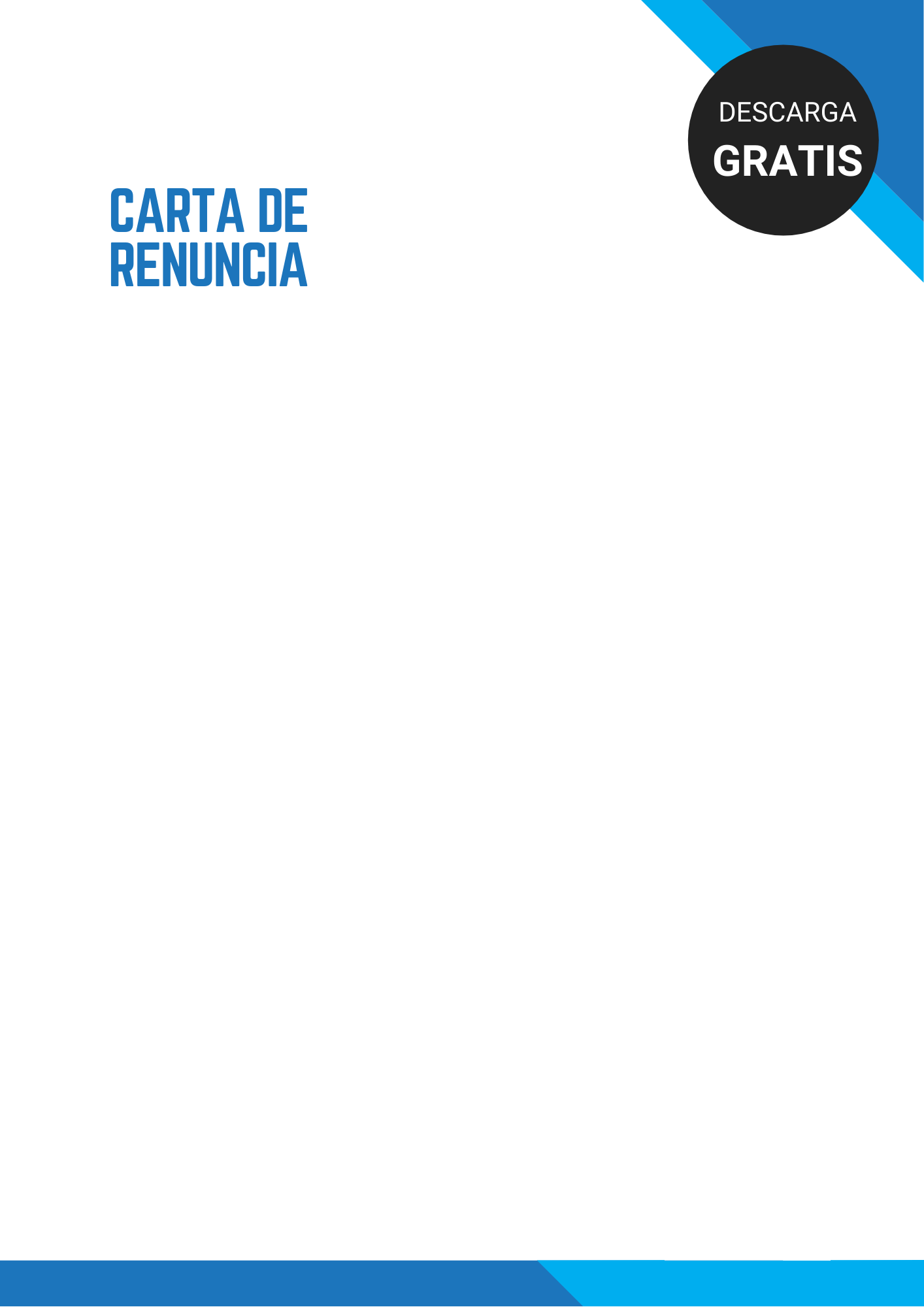 